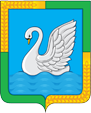 КУРГАНСКАЯ ОБЛАСТЬЛЕБЯЖЬЕВСКИЙ РАЙОНАДМИНИСТРАЦИЯ ЛЕБЯЖЬЕВСКОГО РАЙОНАПОСТАНОВЛЕНИЕот  23 мая 2018 года № 185                 р.п. Лебяжье О внесении изменений в постановление Администрации Лебяжьевского района от 26.05.2016 года № 211 «О комиссии по соблюдению требований к служебному поведению муниципальных служащих и урегулированию конфликта интересов»В соответствии со статьей 33 Устава Лебяжьевского района Курганской области, в связи с кадровыми изменениями, Администрация Лебяжьевского районаПОСТАНОВЛЯЕТ:           1. Внести в постановление Администрации Лебяжьевского района от 26.05.2016 года № 211 «О комиссии  по соблюдению требований к служебному поведению муниципальных служащих и урегулированию конфликта интересов» следующие изменения:1) вывести из состава комиссии по соблюдению требований к служебному поведению муниципальных служащих и урегулированию конфликта интересов   Чеботину Людмилу Михайловну (далее - комиссия), директора ГКУ «ЦЗН Лебяжьевского и Мокроусовского районов», члена комиссии;2) ввести в состав комиссии Губренко Ольгу Юрьевну, директора ГКУ «ЦЗН Лебяжьевского и Мокроусовского районов» (по согласованию).	2. Контроль за выполнением настоящего постановления возложить на управляющего делами  Администрации Лебяжьевского района.Глава Лебяжьевского района                                                                                А.Р.БАРЧ                                          С постановлениемознакомлена:исп. Алимханова О.М.тел. 9-08-65     